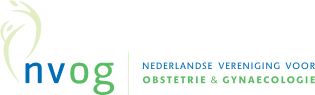 Notitie Seniorencommissie NVOGOp 30 juni 2013 heeft het bestuur van de seniorensectie van de NVOG aan de NVOG verzocht om de seniorensectie op te heffen. Het NVOG bestuur heeft aan dat verzoek geen gevolg gegeven omdat de senioren zelf in dit verzoek niet gekend waren en omdat de NVOG groot belang toekent aan de contacten met de gepensioneerde leden.Het NVOG bestuur heeft in de persoon van Robert Hakvoort een aantal gepensioneerde leden gevraagd om na te denken over mogelijkheden om aan de invulling van het lidmaatschap van de gepensioneerde leden van de NVOG vorm te geven.Hiertoe zijn de hieronder vermelde gepensioneerde gynaecologen 2 maal bijeen gekomen.Deze bijeenkomsten hebben tot de volgende overwegingen geleid:De gepensioneerde leden stellen voor om de term seniorlid in het leven te roepen. Seniorleden zijn die voormalige gewone leden die hun praktijk hebben neergelegd en geen andere min of meer fulltime functie vervullen en aan de NVOG hebben gevraagd hun lidmaatschap om te zetten in een seniorlidmaatschap.Over de aard van het lidmaatschap van hen die de professie hebben verlaten maar min of meer full time werkzaam blijven dient de NVOG zich uit te laten. De naam rustend lid lijkt ook voor hen niet erg van toepassing.De seniorleden worden vertegenwoordigd door de seniorencommissie.De seniorencommissie heeft als doel:Het onderhouden van contacten met de NVOG.Het in stand houden en bevorderen van de contacten tussen de gepensioneerde gynaecologen. Het bevorderen van de ontmoeting van gepensioneerde gynaecologen met actief werkzame gynaecologen, in het bijzonder voormalige assistenten.De belangstelling voor het vakgebied levend houden door het kennis nemen van nieuwe ontwikkelingen.Het uitwisselen van ervaringen en ideeën tussen gepensioneerde gynaecologen en elkaar informeren over onderwerpen die hun gemeenschappelijke aandacht hebben.Het kennis nemen van activiteiten van gynaecologen na hun pensionering.De seniorencommissie tracht dit doel te bereiken door:Het jaarlijks organiseren van een seniorendag.Het creëren van de mogelijkheid om het gynaecongres te bezoeken tegen vergoeding van de lunchkosten.De mogelijkheid krijgen alle gynaecologen vergaderingen te bezoeken.Het ontvangen van de elektronische nieuwsbrieven van de NVOG.Het ontvangen van het NTOG.Het incidenteel vragen om ondersteuning door het NVOG bureau.Het desgevraagd beschikbaar stellen van ervaring en deskundigheid.Invulling Seniorendag (format) Ieder jaar in een andere regio bij voorkeur binnen een straal van 100 km van Utrecht . Bij voorkeur op een Zaterdag in het najaar.Te organiseren door een of meer leden van de seniorencommissie versterkt met groep gewone leden uit die regio waar de bijeenkomst plaats vindt.Halve dag voordrachten halve dag excursie. Een of meer voordrachten door de ontvangende kliniek.Een of twee voordrachten  door gepensioneerde leden.Lunch.Bezichtiging bezienswaardige plaats, bezoek museum / toeristische fiets- wandeltocht / boottocht.Afsluitende borrel.Plaats en datum worden afgestemd met de werkgroep Historie. Bekostiging deels NVOG deels eigen bijdrage.De seniorencommissie zal bij de oprichting bestaan uit :Hans Merkus(voorzitter), Tjipke Ypma(secretaris), Jan Stoot, Robert Verweyen en  Wim Vlaanderen. Hans Merkus heeft aangegeven het voorzitterschap niet te ambiëren maar interim voorzitter te zullen zijn totdat een voorzitter gevonden is. CommunicatieNa acceptatie van dit voorstel door de NVOG  stelt de seniorencommissie voor de eerste senioren dag te organiseren en vervolgens de leden enkele vragen voor te leggen over hun voorkeur ten aanzien van de wijze waarop het seniorlidmaatschap wordt ingevuld.Concrete uitwerkingDe eerste bijeenkomst zal georganiseerd worden door  Tjipke Ypma in overleg met NVOG bestuurslid Robert Hakvoort.Gedacht wordt aan een bijeenkomst ten dele in het Teylers museum met o.a. een voordracht door NVOG bestuurslid Robert Hakvoort.De seniorencommissie gaat op zoek naar een voorzitter.Tenslotte wil de seniorencommissie waardering uitspreken voor de wijze waarop haar voorgangers de belangen van de gepensioneerde leden in het verleden hebben behartigd.Namens de senioren commissieProf.dr.J.M.W.M. MerkusOntwikkelingen 2013 – januari 2018In 2013 gemaakte financiële afspraken voor deelname aan de seniorendagen en gynaecongressen.De Seniorendagen zijn gratis toegankelijk voor de seniorleden en hun partner. De commissie heeft een budget afgesproken.De Gynaecongressen waren tot 2017 eveneens gratis toegankelijk voor seniorleden. Er bestaat een afhankelijkheid van het aantal seniorleden c.q. opgebrachte contributie.De deelname aan de gynaecongressen nam toe tot 10% van de deelnemers. Verheugend maar financieel niet verantwoord.In januari 2018 is in overleg met bestuur en Stichting Gynaecongres een bijdrage bepaald voor de gynaecongressen van een kostprijs groot 75 € per dag/ of 125 € voor beide dagen,